Srdečně Vás zveme na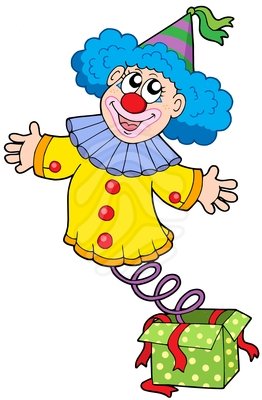 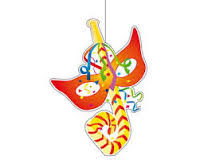 DĚTSKÝ KARNEVAL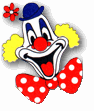 5. března 2016Od 14:00 hodKde? KULTURNÍ DŮM LOČENICEVystoupení taneční skupiny GUEENS!Disco JIMIČekají Vás, soutěže, zábava, tanec,..Nejkrásnější a nejoriginálnější masky čeká odměna!!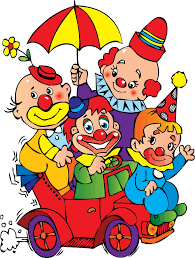 Těšíme se na Vás a na den plný zábavy!Vstupné dobrovolné